ZAPROSZENIE DO ZŁOŻENIA OFERTY Dyrektor Caritas Archidiecezji Gdańskiej,poszukuje Wykonawcy prac remontowych II p.
w Warsztacie Terapii Zajęciowej w Rumi w ramach projektu pt. „Modernizacja infrastruktury WTZ Rumia”dofinansowanie ze środków PFRON w ramach obszaru F
Załączniki:Specyfikacja Warunków ZamówieniaFormularz ofertowy. Oświadczenie wykonawcy o braku powiązańSpecyfikacja Warunków Zamówienia1. Nazwa i adres zamawiającego: CARITAS ARCHIDIECEZJI GDAŃSKIEJ Al. Niepodległości 77881-805 SopotGodziny otwarcia: poniedziałek–piątek 8.00–16.00 (oprócz sobót, niedziel i świąt ustawowo wolnych od pracy)Tel: + 48 694 464 416arobak@caritas.gda.plwww.caritas.gda.pl2. Tryb udzielenia zamówienia:Zapytanie zgodnie z zarządzeniem wewnętrznym Dyrektora Caritas Archidiecezji Gdańskiej nr 13/2015 z dnia 31.12.2015 w sprawie wprowadzenia zasad realizacji zamówień w Caritas Archidiecezji Gdańskiej.3. Opis poszczególnych części zamówienia:Wykonanie prac remontowych II p, w Centrum Pomocowym im. Siostry Faustyny w Rumi – WTZ w szczególności polegających na: remoncie posadzki, renowacji drewnianych schodów, wymiany stolarki okiennej i grzejników oraz remoncie dachu.Przedmiar4. Termin wykonania zamówienia:Zakończenie prac 30.09.2023 r. 5. Warunki udziału w postępowaniu oraz opis sposobu dokonywania oceny spełnienia tych warunków. Złożenie oferty na formularzu ofertowym w terminie.6. Wykluczenie z postępowania:w postępowaniu o udzielenie zamówienia mogą brać udział Wykonawcy, którzy złożą oświadczenie o braku powiązań osobowych lub kapitałowych z Zamawiającym zgodnie z określonym w zapytaniu wzorem.ocena spełniania w/w warunków zostanie dokonana na podstawie przedłożonych przez Wykonawców oświadczeń, o których mowa powyżej, według formuły „spełnia” / „nie spełnia”. Zamawiający wykluczy z postępowania Wykonawców niespełniających wymaganych warunków udziału. 7. Wykaz oświadczeń lub dokumentów, potwierdzających spełnianie warunków udziału w postępowaniu oraz brak podstaw wykluczenia:Formularz ofertowy:oświadczenie Wykonawcy o braku powiązań.Oświadczenie o spełnianiu wymagań określonych w opisie przedmiotu zamówienia 8. Informacje o sposobie porozumiewania się zamawiającego z wykonawcami oraz przekazywania oświadczeń lub dokumentów, a także wskazanie osób uprawnionych do porozumiewania się z wykonawcami:Wszelkie wnioski, zawiadomienia oraz informacje w postępowaniu Zamawiający i Wykonawcy przekazują drogą pisemną/e-mailem. Wykonawca może zwrócić się do Zamawiającego o wyjaśnienie treści specyfikacji warunków zamówienia. Zamawiający jest obowiązany udzielić wyjaśnień niezwłocznie i odesłać  do pozostałych potencjalnych Wykonawców/umieści na stronie internetowejKorespondencję do Zamawiającego należy kierować na adres:	CARITAS ARCHIDIECEZJI GDAŃSKIEJ Al. Niepodległości 77881-805 Sopotlubarobak@caritas.gda.plKażdorazowo powołując się na postępowanie treści: „Modernizacja infrastruktury WTZ Rumia”Osobą uprawnioną ze strony Zamawiającego do kontaktów z Wykonawcami jest – Agnieszka Robak) e-mail: arobak@caritas.gda.pl9. Wymagania dotyczące wadium:Zamawiający nie wymaga wniesienia wadium.10. Termin związania ofertą:Termin związania ofertą wynosi 30 dni.11. Opis sposobu przygotowania ofert:Oferta winna być sporządzona na piśmie, w języku polskim, w formie zapewniającej pełną czytelność jej treści.Oferta powinna zawierać następujące elementy, zgodne z określonymi przez Zamawiającego wzorami:wypełniony formularz ofertowy, zał. 1oświadczenie wykonawcy o braku powiązań, zał. 2Szczegółowych zasad gwarancji i serwisu,Wszelkie koszty związane z przygotowaniem oferty obciążają Wykonawcę. 12. Miejsce oraz termin składania i otwarcia ofert:Ofertę należy wysłać/dostarczyć/złożyć (osobiście lub pocztą lub kurierem lub e-mail) na adres:CARITAS ARCHIDIECEZJI GDAŃSKIEJ OPPAl. Niepodległości 77881-805 SopotGodziny pracy: poniedziałek – piątek 8.00 – 16.00 (oprócz sobót, niedziel i świąt ustawowo wolnych od pracy)lube-mail: arobak@caritas.gda.pl„Modernizacja infrastruktury WTZ Rumia”Termin złożenia oferty: do 30.03.2023 r. do godz. 12.00. Liczy się data i godzina dostarczenia/wysłania w formie elektronicznej, oferty do Zamawiającego.Rozpatrzenie ofert nastąpi niezwłocznie. O terminie złożenia oferty decyduje data wpływu dokumentów do Zamawiającego.13. Opis sposobu obliczenia ceny:Cena ofertowa za wykonanie zamówienia winna być podana liczbowo i słownie w złotych polskich, z wyodrębnieniem ceny netto i wartości brutto. Wykonawca określi cenę ofertową zgodnie z formularzem ofertowym. Cena podana w ofercie powinna obejmować wszystkie koszty i składniki związane z wykonaniem zamówienia oraz warunkami stawianymi przez Zamawiającego.Powinna uwzględniać wszelkie ewentualne upusty oferowane przez Wykonawcę. Skutki finansowe błędnego obliczenia ceny oferty, nieuwzględniające wszystkich okoliczności mogących mieć wpływ na cenę obciążają Wykonawcę. Oferowana cena nie może ulec zmianie przez okres związania ofertą. 14. Opis kryteriów, którymi zamawiający będzie się kierował przy wyborze oferty, wraz z podaniem wag tych kryteriów i sposobu oceny ofert:O wyborze najkorzystniejszej oferty decydować będą następujące kryteria: Ocena ofert zostanie przeprowadzona wyłącznie w oparciu o przedstawione powyżej kryterium według następujących zasad:  cena:        cena brutto oferty najniższej   -------------------------------------------                     x 100 punktów = punktowy wynik oferty          cena brutto oferty ocenianej zgodność z opisem: ilość zgodnych punktów z specyfikacji / ilość punktów specyfikacji.Oferty zostaną sklasyfikowane malejąco (od najwyższej do najniższej) zgodnie z liczbą punktów uzyskanych w oparciu o określone powyżej zasady. Realizacja zamówienia zostanie powierzona Wykonawcy, który zdobędzie największą liczbę punktów.Podana w ofercie cena (podana w PLN z dokładnością do 2 miejsc po przecinku) jest ceną kompletną, jednoznaczną i ostateczną, musi uwzględniać wszystkie wymagania niniejszego ogłoszenia oraz obejmować wszelkie koszty związane z realizacją zadania, jak również w nim nieujęte, a niezbędne do realizacji zadania, jakie poniesie Wykonawca z tytułu należytej oraz zgodnej z obowiązującymi przepisami realizacji przedmiotu zamówienia. 15. Informacje o formalnościach, jakie powinny zostać dopełnione po wyborze oferty w celu zawarcia umowy:Zamawiający zawiadomi Wykonawców wyborze najkorzystniejszej oferty.Rozliczenia pomiędzy Zamawiającym a Wykonawcą prowadzone będą w walucie PLN, Zamawiający nie dopuszcza rozliczeń w walutach obcych. Zapłata będzie przekazana na konto wybranego Wykonawcy.Zakup zostanie dokonany po wyborze i przekazaniu informacji do Wykonawcy.16. Wymagania dotyczące zabezpieczenia należytego wykonania umowy:Zamawiający nie formułuje żadnych warunków w tym zakresie. 17. Określenie warunków istotnych zmian umowy zawartej w wyniku przeprowadzonego postępowania o udzielenie zamówienia:Zamawiający przewiduje zmianę warunków podpisanej umowy.18. Informację o planowanych zamówieniach w okresie 3 lat od udzielenia zamówienia podstawowego, przewidzianych w zapytaniu ofertowym zamówień uzupełniających polegających na powtórzeniu podobnych usług lub robót, ich zakres oraz warunki, na jakich zostaną udzielone:Zamawiający przewiduje udzielenie tego typu zamówień.19. Załączniki:Załączniki stanowiące integralną cześć niniejszej Specyfikacji Istotnych Warunków Zamówienia: 1) Formularz ofertowy. 2) Oświadczenie wykonawcy o braku powiązań i spełnianiu warunków udziału w postępowaniu.Zał. 1(Nazwa Wykonawcy)	miejscowość, dataZamawiającyCaritas Archidiecezji Gdańskiej, al. Niepodległości 778, Sopot 81-805Formularz OfertyPrzystępując do prowadzonego przez Caritas Archidiecezji Gdańskiej postępowania na:„Modernizacja infrastruktury WTZ Rumia”Oferuję/emy zrealizowanie przedmiotu zamówienia:cenę netto:			………………………………..złpodatek VAT			………………………………..złcenę brutto:			………………………………..złOświadczam/y, że uważam/y się za związanych niniejszą ofertą przez okres 30 dni od upływu terminu składania ofert. Oświadczam/y, że zrealizuję/emy zamówienie zgodnie ze Szczegółowym Opisem Przedmiotu Zamówienia Oświadczam/y, że w razie wybrania naszej oferty jako najkorzystniejszej zobowiązuję/emy się 
do podpisania umowy. Oświadczam/y, że wypełniłem/liśmy obowiązki informacyjne przewidziane w art. 13 lub art. 14 RODO wobec osób fizycznych, od których dane osobowe bezpośrednio lub pośrednio pozyskałem w celu ubiegania się o udzielenie zamówienia publicznego w niniejszym postępowaniu.Rodzaj przedsiębiorstwa jakim jest Wykonawca (zaznaczyć właściwą opcję):Oświadczam, że jestem/jesteśmy mikro/małym/średnim* dużym* przedsiębiorstwem 
w rozumieniu ustawy z dnia 6 marca 2018 r. Prawo przedsiębiorców (t.j. Dz.U. z 2019 r., poz. 1292 ze zm.). Zarejestrowane nazwy i adresy Wykonawców występujących wspólnie: ………………………… ……………………………………………………………………………………………………………………Zgodnie z art. 462b ust. 2 ustawy Prawo zamówień publicznych, informuję/my, że: zamierzamy powierzyć podwykonawcom wykonanie następujących części zamówienia:………………………………………………………………………………………………………………………………………………………………………………………………………………Nazwa części zamówienia (zakres prac powierzony podwykonawcy) oraz dane firmy podwykonawcównie zamierzamy powierzyć podwykonawcom wykonania części zamówienia *Wskazuję adres internetowy ogólnodostępnych i bezpłatnych baz danych, pod którymi dostępne są oświadczenia lub dokumenty: KRS/CEIDG www.…………………….……………………..(dokładne dane referencyjne dokumentacji)Załącznikami do niniejszego formularza, stanowiącymi integralną część oferty, są:Zał. 1, oświadczenie dotyczące spełniania warunków udziału w postępowaniu i przesłanek wykluczenia z postępowania oraz informacją dot. braku powiązań kapitałowych.pełnomocnictwo dla osoby/osób podpisującej ofertę i oświadczenia * niepotrzebne skreślić………………………....			  …..……………………………………………..miejscowość i data	imię, nazwisko i podpis osoby uprawnionej
do reprezentacji WykonawcyZał.2 ZamawiającyCaritas Archidiecezji Gdańskiej, al. Niepodległości 778, Sopot 81-805OŚWIADCZENIE WYKONAWCYdotyczące spełniania warunków udziału w postępowaniu i niepodlegania wykluczeniu z postępowaniaNazwa i adres Wykonawcy ………………………....................................................................................................................................................……………………………………………………………………………………………………………..………………………....................................................................................................................................................………………………………………………………………………………………………………Przystępując do postępowania o udzielenie zamówienia „Budowa zewnętrznej i wewnętrznej instalacji gazowej dla budynku Centrum Pomocowego im. Św. Siostry Faustyny w Rumi przy ul. Lucjana Gierosa 8 a,”Ja/my, niżej podpisany/i oświadczam/y, że :Spełniam warunki udziału w postępowaniu określone przez ZamawiającegoNie podlegam wykluczeniu z postępowaniaZachodzą w stosunku do mnie podstawy wykluczenia z postępowania na podstawie art.  ustawy Pzp. Jednocześnie oświadczam, że w związku z w/w okolicznością w oparciu o art. 110 ust. 2 ustawy Pzp podjąłem następujące środki naprawcze:……………………………………………………………………………….....Nie jestem powiązany osobowo lub kapitałowo  z ZamawiającymOświadczamy, że wszystkie informacje podane w niniejszym oświadczeniu są aktualne na dzień składania ofert i są zgodne z prawdą oraz zostały przedstawione z pełną świadomością konsekwencji wprowadzenia Zamawiającego w błąd przy przedstawieniu informacji, prawdziwość powyższych danych potwierdzam własnoręcznym podpisem świadom odpowiedzialności karnej z art. 297 Kodeksu karnego.…………………………………….., dnia ...................................... r............................................................Czytelny podpis (lub podpis nieczytelny wraz z pieczątką imienną) osób wskazanych w dokumencie uprawniającym do występowania w obrocie prawnym lub posiadających pełnomocnictwoLp.Lp.PodstawaPodstawaOpis i wyliczeniaOpis i wyliczeniaOpis i wyliczeniaOpis i wyliczeniaOpis i wyliczeniaj.m.Poszcz.Poszcz.Razem11Remont posadzki korytarza II pietraRemont posadzki korytarza II pietraRemont posadzki korytarza II pietraRemont posadzki korytarza II pietraRemont posadzki korytarza II pietraRemont posadzki korytarza II pietra11analiza indywidualnaanaliza indywidualnaDemontaż wyposażenia, półki, uchwyty, meble itp.1Demontaż wyposażenia, półki, uchwyty, meble itp.1Demontaż wyposażenia, półki, uchwyty, meble itp.1Demontaż wyposażenia, półki, uchwyty, meble itp.1Demontaż wyposażenia, półki, uchwyty, meble itp.1kpl.1 .ooo1 .oooRAZEMRAZEM1.00022cena zakładanacena zakładanaDemontaż listew przypodłogowychDemontaż listew przypodłogowychDemontaż listew przypodłogowychDemontaż listew przypodłogowychDemontaż listew przypodłogowychkpl.1 .oooRAZEM1 .oooRAZEM1.0003 d.1 3 d.1 KNR-W 4-01 0819-05KNR-W 4-01 0819-05Rozebranie posadzek z płytek9.44+14.40Rozebranie posadzek z płytek9.44+14.40Rozebranie posadzek z płytek9.44+14.40Rozebranie posadzek z płytek9.44+14.40Rozebranie posadzek z płytek9.44+14.40rn223.84023.840RAZEMRAZEM23.8404 d.1 4 d.1 KNR-W 4-01 0819-05KNR-W 4-01 0819-05Rozebranie posadzek z paneli R -0,540.11Rozebranie posadzek z paneli R -0,540.11Rozebranie posadzek z paneli R -0,540.11Rozebranie posadzek z paneli R -0,540.11Rozebranie posadzek z paneli R -0,540.11rn2m240.110RAZEM40.110RAZEM40.1105 d.1 5 d.1 KNR 4-01 0211-01KNR 4-01 0211-01Skucie nierówności betonu przy głębokości skucia do 1 cm na podłogach23.84+40.11Skucie nierówności betonu przy głębokości skucia do 1 cm na podłogach23.84+40.11Skucie nierówności betonu przy głębokości skucia do 1 cm na podłogach23.84+40.11Skucie nierówności betonu przy głębokości skucia do 1 cm na podłogach23.84+40.11Skucie nierówności betonu przy głębokości skucia do 1 cm na podłogach23.84+40.11m2 m263.95063.950RAZEMRAZEM63.9506 d.1 6 d.1 NNRNKB202 1134-01NNRNKB202 1134-01(z.Vll) Gruntowanie podłoży preparatami CERESIT CT 17” - powierzchnie poziome63.95(z.Vll) Gruntowanie podłoży preparatami CERESIT CT 17” - powierzchnie poziome63.95(z.Vll) Gruntowanie podłoży preparatami CERESIT CT 17” - powierzchnie poziome63.95(z.Vll) Gruntowanie podłoży preparatami CERESIT CT 17” - powierzchnie poziome63.95(z.Vll) Gruntowanie podłoży preparatami CERESIT CT 17” - powierzchnie poziome63.95m263.95063.950RAZEMRAZEM63.950d.1 d.1 7 NNRNKB202 1130-027 NNRNKB202 1130-02(z.Vll) Warstwy wyrównujące i wygładzające z zaprawy samopoziomującej grubości 5 mm wykonywane w pomieszczeniach o pow. ponad 8 rn263.95(z.Vll) Warstwy wyrównujące i wygładzające z zaprawy samopoziomującej grubości 5 mm wykonywane w pomieszczeniach o pow. ponad 8 rn263.95(z.Vll) Warstwy wyrównujące i wygładzające z zaprawy samopoziomującej grubości 5 mm wykonywane w pomieszczeniach o pow. ponad 8 rn263.95(z.Vll) Warstwy wyrównujące i wygładzające z zaprawy samopoziomującej grubości 5 mm wykonywane w pomieszczeniach o pow. ponad 8 rn263.95(z.Vll) Warstwy wyrównujące i wygładzające z zaprawy samopoziomującej grubości 5 mm wykonywane w pomieszczeniach o pow. ponad 8 rn263.95m263.95063.950RAZEMRAZEM63.9508 d.1 8 d.1 NNRNKB202 1134-02NNRNKB202 1134-02(z.Vll) Gruntowanie podłoży preparatami "CERESIT CT 1 7” i "ATLAS UNI GRUNT” - powierzchnie pionowe63.95(z.Vll) Gruntowanie podłoży preparatami "CERESIT CT 1 7” i "ATLAS UNI GRUNT” - powierzchnie pionowe63.95(z.Vll) Gruntowanie podłoży preparatami "CERESIT CT 1 7” i "ATLAS UNI GRUNT” - powierzchnie pionowe63.95(z.Vll) Gruntowanie podłoży preparatami "CERESIT CT 1 7” i "ATLAS UNI GRUNT” - powierzchnie pionowe63.95(z.Vll) Gruntowanie podłoży preparatami "CERESIT CT 1 7” i "ATLAS UNI GRUNT” - powierzchnie pionowe63.95rn263.95063.950RAZEMRAZEM63.9509 d.1 9 d.1 KNR-W 2-02 1123-02KNR-W 2-02 1123-02Posadzki z wykładzin z tworzyw sztucznych - Tarket63.95Posadzki z wykładzin z tworzyw sztucznych - Tarket63.95Posadzki z wykładzin z tworzyw sztucznych - Tarket63.95Posadzki z wykładzin z tworzyw sztucznych - Tarket63.95Posadzki z wykładzin z tworzyw sztucznych - Tarket63.95m263.95063.950RAZEMRAZEM63.95010 d.1 10 d.1 KNR-W 2-02 1123-04KNR-W 2-02 1123-04Posadzki z wykładzin z tworzyw sztucznych - zgrzewanie wykładzin63.95Posadzki z wykładzin z tworzyw sztucznych - zgrzewanie wykładzin63.95Posadzki z wykładzin z tworzyw sztucznych - zgrzewanie wykładzin63.95Posadzki z wykładzin z tworzyw sztucznych - zgrzewanie wykładzin63.95Posadzki z wykładzin z tworzyw sztucznych - zgrzewanie wykładzin63.9563.95063.950RAZEMRAZEM63.95011 d.1 11 d.1 KNR-W 2-02 1124-05KNR-W 2-02 1124-05Posadzki - listwy przyścienne z tworzyw sztucznych zgrzewane56.11Posadzki - listwy przyścienne z tworzyw sztucznych zgrzewane56.11Posadzki - listwy przyścienne z tworzyw sztucznych zgrzewane56.11Posadzki - listwy przyścienne z tworzyw sztucznych zgrzewane56.11Posadzki - listwy przyścienne z tworzyw sztucznych zgrzewane56.11mm56.11056.110RAZEMRAZEM56.1101212cena zakładanacena zakładanaWywóz i utylizacja gruzu1Wywóz i utylizacja gruzu1Wywóz i utylizacja gruzu1Wywóz i utylizacja gruzu1Wywóz i utylizacja gruzu1kontenerkontener1 .ooo1 .oooRAZEMRAZEM1.00022Renowacja drewnianych schodówRenowacja drewnianych schodówRenowacja drewnianych schodówRenowacja drewnianych schodówRenowacja drewnianych schodówRenowacja drewnianych schodów13 d.2 13 d.2 ZKNR C-2 0614-09ZKNR C-2 0614-09System parkietowy. Cyklinowanie ręczne- schodów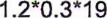 1.2*1.21.2*1.5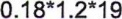 System parkietowy. Cyklinowanie ręczne- schodów1.2*1.21.2*1.5System parkietowy. Cyklinowanie ręczne- schodów1.2*1.21.2*1.5System parkietowy. Cyklinowanie ręczne- schodów1.2*1.21.2*1.5System parkietowy. Cyklinowanie ręczne- schodów1.2*1.21.2*1.5rn2rn2 m26.8401.4401.8004.1046.8401.4401.8004.10413 d.2 13 d.2 System parkietowy. Cyklinowanie ręczne- schodów1.2*1.21.2*1.5System parkietowy. Cyklinowanie ręczne- schodów1.2*1.21.2*1.5System parkietowy. Cyklinowanie ręczne- schodów1.2*1.21.2*1.5System parkietowy. Cyklinowanie ręczne- schodów1.2*1.21.2*1.5System parkietowy. Cyklinowanie ręczne- schodów1.2*1.21.2*1.5rn2rn2 m26.8401.4401.8004.1046.8401.4401.8004.10413 d.2 13 d.2 System parkietowy. Cyklinowanie ręczne- schodów1.2*1.21.2*1.5System parkietowy. Cyklinowanie ręczne- schodów1.2*1.21.2*1.5System parkietowy. Cyklinowanie ręczne- schodów1.2*1.21.2*1.5System parkietowy. Cyklinowanie ręczne- schodów1.2*1.21.2*1.5System parkietowy. Cyklinowanie ręczne- schodów1.2*1.21.2*1.5rn2rn2 m26.8401.4401.8004.1046.8401.4401.8004.104RAZEMRAZEM14.1841414Naprawa ubytków w drewnianych stopniach - porzyjęt 30 %Naprawa ubytków w drewnianych stopniach - porzyjęt 30 %Naprawa ubytków w drewnianych stopniach - porzyjęt 30 %Naprawa ubytków w drewnianych stopniach - porzyjęt 30 %Naprawa ubytków w drewnianych stopniach - porzyjęt 30 %13.11613.116RAZEMRAZEM13.11615 15 KNR 2-02KNR 2-02Lakierowanie shodów14.84Lakierowanie shodów14.84Lakierowanie shodów14.84Lakierowanie shodów14.84Lakierowanie shodów14.8414.84014.840RAZEMRAZEM14.84016 d.2 16 d.2 ZKNR C-2 0615-06ZKNR C-2 0615-06System parkietowy. Wymiana i uzupełnienie listew przyściennych25System parkietowy. Wymiana i uzupełnienie listew przyściennych25System parkietowy. Wymiana i uzupełnienie listew przyściennych25System parkietowy. Wymiana i uzupełnienie listew przyściennych25System parkietowy. Wymiana i uzupełnienie listew przyściennych25mm25.00025.000RAZEMRAZEM25.00033W ina stolarki okienne' wraz z obrobieniem osćież - 10 sztukW ina stolarki okienne' wraz z obrobieniem osćież - 10 sztukW ina stolarki okienne' wraz z obrobieniem osćież - 10 sztukW ina stolarki okienne' wraz z obrobieniem osćież - 10 sztukW ina stolarki okienne' wraz z obrobieniem osćież - 10 sztukW ina stolarki okienne' wraz z obrobieniem osćież - 10 sztuk17 d.3 17 d.3 KNR 0-19 0929-08KNR 0-19 0929-08Wymiana okien zespolonych na okna rozwierane i uchylno-rozwierane dwudzielne z PCV o pow. do 1.5 m2Wymiana okien zespolonych na okna rozwierane i uchylno-rozwierane dwudzielne z PCV o pow. do 1.5 m2Wymiana okien zespolonych na okna rozwierane i uchylno-rozwierane dwudzielne z PCV o pow. do 1.5 m2Wymiana okien zespolonych na okna rozwierane i uchylno-rozwierane dwudzielne z PCV o pow. do 1.5 m2Wymiana okien zespolonych na okna rozwierane i uchylno-rozwierane dwudzielne z PCV o pow. do 1.5 m2Lp. PodstawaPodstawaOpis i wyliczeniaOpis i wyliczeniaOpis i wyliczeniaOpis i wyliczeniaOpis i wyliczeniaOpis i wyliczeniaj.m.j.m.j.m.Poszcz.Razem4*1.2*1.24*1.2*1.24*1.2*1.24*1.2*1.24*1.2*1.24*1.2*1.2m2 rn2m2 rn2m2 rn25.7608.640RAZEM14.4004Wymiana Wymiana Wymiana grzejników - nie uwzględniono zmiany przyłącza. grzejników - nie uwzględniono zmiany przyłącza. 18 d.4 KNR 4-02 0516-03KNR 4-02 0516-03Wymiana grzejnika stalowego dwupłytowego GP - 2 -90*602Wymiana grzejnika stalowego dwupłytowego GP - 2 -90*602Wymiana grzejnika stalowego dwupłytowego GP - 2 -90*602Wymiana grzejnika stalowego dwupłytowego GP - 2 -90*602Wymiana grzejnika stalowego dwupłytowego GP - 2 -90*602Wymiana grzejnika stalowego dwupłytowego GP - 2 -90*602kpi.kpi.kpi.2.000RAZEM2.00019 d.4 KNR 4-02 0516-03KNR 4-02 0516-03Wymiana grzejnika stalowego dwupłytowego GP-2 100*601Wymiana grzejnika stalowego dwupłytowego GP-2 100*601Wymiana grzejnika stalowego dwupłytowego GP-2 100*601Wymiana grzejnika stalowego dwupłytowego GP-2 100*601Wymiana grzejnika stalowego dwupłytowego GP-2 100*601Wymiana grzejnika stalowego dwupłytowego GP-2 100*601kpl.kpl.kpl.1 .oooRAZEM1.000520d.5 RAZEM6Remont dachuRemont dachuRemont dachuRemont dachuRemont dachuRemont dachuRemont dachuRemont dachuRemont dachu21 d.6 KNR 4-010535-08KNR 4-010535-08Rozebranie obróbek blacharskich z blachy nie nadającej się do użytkuRozebranie obróbek blacharskich z blachy nie nadającej się do użytkuRozebranie obróbek blacharskich z blachy nie nadającej się do użytkuRozebranie obróbek blacharskich z blachy nie nadającej się do użytkuRozebranie obróbek blacharskich z blachy nie nadającej się do użytkuRozebranie obróbek blacharskich z blachy nie nadającej się do użytkum2m2m217.000RAZEM17.00022 d.6 KNR-W 4-01 0545-02KNR-W 4-01 0545-02Rozebranie pokrycia dachowego z blachy nie nadającej się do użytku - częściowa wymiana 32Rozebranie pokrycia dachowego z blachy nie nadającej się do użytku - częściowa wymiana 32Rozebranie pokrycia dachowego z blachy nie nadającej się do użytku - częściowa wymiana 32Rozebranie pokrycia dachowego z blachy nie nadającej się do użytku - częściowa wymiana 32Rozebranie pokrycia dachowego z blachy nie nadającej się do użytku - częściowa wymiana 32Rozebranie pokrycia dachowego z blachy nie nadającej się do użytku - częściowa wymiana 32m2m2m232.000RAZEM32.00023 d.6Naprawa rynien - demontaż, prostowanie haków, montaż75Naprawa rynien - demontaż, prostowanie haków, montaż75Naprawa rynien - demontaż, prostowanie haków, montaż75Naprawa rynien - demontaż, prostowanie haków, montaż75Naprawa rynien - demontaż, prostowanie haków, montaż75Naprawa rynien - demontaż, prostowanie haków, montaż75mbmbmbmbmbmb75.000RAZEM75.00024 d.6 KNR-W 2-02 0511-01KNR-W 2-02 0511-01Pokrycie dachów blachą dachówkopodobną -- płyty dachowe32Pokrycie dachów blachą dachówkopodobną -- płyty dachowe32Pokrycie dachów blachą dachówkopodobną -- płyty dachowe32Pokrycie dachów blachą dachówkopodobną -- płyty dachowe32Pokrycie dachów blachą dachówkopodobną -- płyty dachowe32Pokrycie dachów blachą dachówkopodobną -- płyty dachowe32m2m2m2m2m2m232.000RAZEM32.00025 d.6 KNR-W 2-02 0511-02KNR-W 2-02 0511-02Pokrycie dachów blachą dachówkopodobną - gąsiory16Pokrycie dachów blachą dachówkopodobną - gąsiory16Pokrycie dachów blachą dachówkopodobną - gąsiory16Pokrycie dachów blachą dachówkopodobną - gąsiory16Pokrycie dachów blachą dachówkopodobną - gąsiory16Pokrycie dachów blachą dachówkopodobną - gąsiory16mmmmmm16.000RAZEM16.00026 d.6 NNRNKB202 0541-01NNRNKB202 0541-01(z.Vl) Obróbki blacharskie z blachy powlekanej o szer.w rozwinięciu do 25 cm16(z.Vl) Obróbki blacharskie z blachy powlekanej o szer.w rozwinięciu do 25 cm16(z.Vl) Obróbki blacharskie z blachy powlekanej o szer.w rozwinięciu do 25 cm16(z.Vl) Obróbki blacharskie z blachy powlekanej o szer.w rozwinięciu do 25 cm16(z.Vl) Obróbki blacharskie z blachy powlekanej o szer.w rozwinięciu do 25 cm16(z.Vl) Obróbki blacharskie z blachy powlekanej o szer.w rozwinięciu do 25 cm16m2m2m216.000RAZEM16.00027d.6 kalk. własnakalk. własnaWykonaie kozłubka dekarskiego z blachy powlekanej przy kominach5Wykonaie kozłubka dekarskiego z blachy powlekanej przy kominach5Wykonaie kozłubka dekarskiego z blachy powlekanej przy kominach5Wykonaie kozłubka dekarskiego z blachy powlekanej przy kominach5Wykonaie kozłubka dekarskiego z blachy powlekanej przy kominach5Wykonaie kozłubka dekarskiego z blachy powlekanej przy kominach5szt sztszt sztszt szt5.000RAZEM5.00028 d.6 KNR 0-29 0641-05KNR 0-29 0641-05Wysokoelastyczna izolacja powierzchni pionowych w technologiiSUPERFLEX-IO - wykonanie wyobleń (faset) - przy kominach i ogniomurach 30Wysokoelastyczna izolacja powierzchni pionowych w technologiiSUPERFLEX-IO - wykonanie wyobleń (faset) - przy kominach i ogniomurach 30Wysokoelastyczna izolacja powierzchni pionowych w technologiiSUPERFLEX-IO - wykonanie wyobleń (faset) - przy kominach i ogniomurach 30Wysokoelastyczna izolacja powierzchni pionowych w technologiiSUPERFLEX-IO - wykonanie wyobleń (faset) - przy kominach i ogniomurach 30Wysokoelastyczna izolacja powierzchni pionowych w technologiiSUPERFLEX-IO - wykonanie wyobleń (faset) - przy kominach i ogniomurach 30Wysokoelastyczna izolacja powierzchni pionowych w technologiiSUPERFLEX-IO - wykonanie wyobleń (faset) - przy kominach i ogniomurach 30mmmmmm30.000RAZEM30.00029d.6 cena zakładowacena zakładowaWywóz i utylizacja gruzu i odpadów budowlanych z rozbiórki.1Wywóz i utylizacja gruzu i odpadów budowlanych z rozbiórki.1Wywóz i utylizacja gruzu i odpadów budowlanych z rozbiórki.1Wywóz i utylizacja gruzu i odpadów budowlanych z rozbiórki.1Wywóz i utylizacja gruzu i odpadów budowlanych z rozbiórki.1Wywóz i utylizacja gruzu i odpadów budowlanych z rozbiórki.1KontenerKontenerKontenerKontenerKontenerKontener1.000RAZEM1.00030 d.6 KNR-W 2-02 1609-03KNR-W 2-02 1609-03Rusztowania ramowe przyścienne RR - 1/30 wysokość do 20 m40Rusztowania ramowe przyścienne RR - 1/30 wysokość do 20 m40Rusztowania ramowe przyścienne RR - 1/30 wysokość do 20 m40Rusztowania ramowe przyścienne RR - 1/30 wysokość do 20 m40Rusztowania ramowe przyścienne RR - 1/30 wysokość do 20 m40Rusztowania ramowe przyścienne RR - 1/30 wysokość do 20 m40m2rn2m2rn2m2rn240.000RAZEM40.00031 d.6 KNR 2-02r.16 z.sz.5.15KNR 2-02r.16 z.sz.5.15Czas pracy rusztowań grupy 1 30Czas pracy rusztowań grupy 1 30Czas pracy rusztowań grupy 1 30Czas pracy rusztowań grupy 1 30Czas pracy rusztowań grupy 1 30Czas pracy rusztowań grupy 1 30Lp.Nazwa kryteriumZnaczenie (waga) kryterium1.Cena100 %Pełna nazwa Wykonawcy/Wykonawców występujących wspólnieNIPREGONKRS/CEiDGAdres Siedziby WykonawcyAdres do korespondencjiTelefon kontaktowy:E-mailOsoba upoważniona do reprezentowania Wykonawcy(imię, nazwisko, stanowisko/podstawa do reprezentacji)